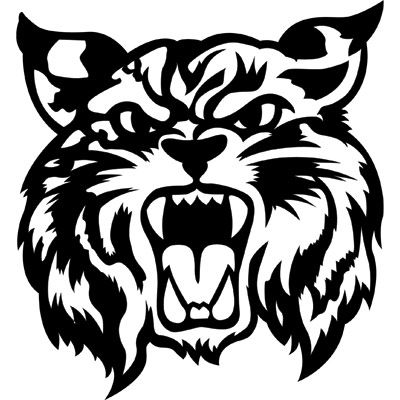 THS SHADOWING RELEASE FORMWe are excited to have your child join us on our campus today. Shadowing gives your child an opportunity to see the organization and structure of Theodore High School. To ensure the health and safety of your child while he/she is on campus, please complete this form and give it to your counselor on the day of his/her visit.Visiting Student Name_________________________________________________________Visiting Student Address__________________________________________________________________________________________________________________________________Medical Concerns_____________________________________________________________PRIMARY PERSON TO CONTACT IN CASE OF EMERGENCYName___________________________________Phone Number(s)_____________________Relation to Student____________________________________________________________SECONDARY PERSON TO CONTACT IN CASE OF EMERGENCYName___________________________________Phone Number(s)_____________________Relation to Student____________________________________________________________In case of an emergency, I give permission for THS personnel to seek medical treatment for my child. _______________________________________                        ____________________________Parent or Guardian Signature	                                                          Date